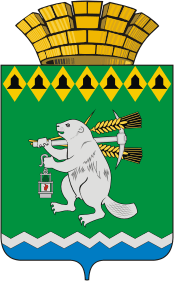 Администрация Артемовского городского округаП О С Т А Н О В Л Е Н И Еот 29.05.2023                                                                                            № 574-ПА О принятии решения о подготовке проекта планировки территории и проекта межевания территории В соответствии со статьями 42, 43, 45, 46 Градостроительного кодекса Российской Федерации, Генеральным планом Артемовского городского округа, утвержденным решением Думы Артемовского городского округа от 27.12.2012 № 226 (с изменениями), Правилами землепользования и застройки на территории Артемовского городского округа, утвержденными решением Думы Артемовского городского округа от 05.06.2017 № 178 (с изменениями), руководствуясь статьями 30, 31 Устава Артемовского городского округа,ПОСТАНОВЛЯЮ:Принять решение о подготовке проекта планировки территории и проекта межевания территории для проектируемого объекта «Газопроводы высокого и низкого давления от с. Мостовское до с. Мироново (с отпайкой на п. Незевай) в Артемовском районе, Свердловской области».МКУ Артемовского городского округа «Жилкомстрой» (Шуклин А.Ю.) заключить муниципальный контракт на разработку проекта планировки территории и проекта межевания территории на проектируемый объект «Газопроводы высокого и низкого давления от с. Мостовское до с. Мироново (с отпайкой на п. Незевай) в Артемовском районе, Свердловской области».Постановление опубликовать в газете «Артемовский рабочий», разместить на Официальном портале правовой информации Артемовского городского округа (www.артемовский-право.рф) и на официальном сайте Артемовского городского округа в информационно-телекоммуникационной сети «Интернет».Контроль за исполнением постановления возложить на заместителя главы Артемовского городского округа Миронова А.И.    Глава Артемовского городского округа                                                             К.М. Трофимов